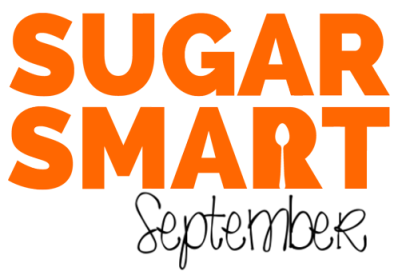 NameDate01 /09/201902/09/201903/09/201904/09/201905/09/201906/09/201907/09/201908/09/201909/09/201910/09/201911/09/201912/09/201913/09/201914/09/201915/09/201916/09/201917/09/201918/09/201919/09/201920/09/201921/09/201922/09/201923/09/201924/09/201925/09/201926/09/201927/09/201928/09/201929/09/201930/09/2019